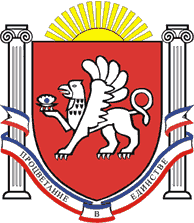 РЕСПУБЛИКА    КРЫМРАЗДОЛЬНЕНСКИЙ  РАЙОНАДМИНИСТРАЦИЯ   БЕРЕЗОВСКОГО  СЕЛЬСКОГО ПОСЕЛЕНИЯПОСТАНОВЛЕНИЕ     13 октября 2017 г.                                    с. Березовка                                              № 206 Об утверждении плана мероприятий по подготовке и обеспечении пожарной безопасности в осенне-зимний   период    2017-2018 гг. на территории Березовского сельского поселения Раздольненского района Республики Крым    	В целях обеспечения пожарной безопасности в осенне-зимний период 2017-2018 г.г. на территории Березовского сельского поселения, в соответствии с требованиями Федеральных законов от 06.10. . ст.14 № 131-ФЗ «Об общих принципах организации местного самоуправления в Российской Федерации», от 21.12.1994 г. № 69-ФЗ «О пожарной безопасности», от 22.07. . № 123-ФЗ «Технический регламент о требованиях пожарной безопасности», законами РК от  № 54-ЗРК «Об основах местного самоуправления в Республике Крым», от 09.12.2014 № 24-ЗРК/2014 «О пожарной безопасности», постановлением Правительства Российской Федерации от 25.04.2012 № 390 «О противопожарном режиме», руководствуясь Уставом Березовского сельского поселения,ПОСТАНОВЛЯЮ:1.  В целях обеспечения пожарной безопасности в осенне-зимний период 2017-2018гг.  на территории Березовского сельского поселения:- утвердить план мероприятий по обеспечению пожарной безопасности на территории Березовского сельского поселения Раздольненского района Республики Крым в осенне-зимний период 2017-2018 гг. (приложение № 1);- организовать общественный контроль за соблюдением мер пожарной безопасности;- постоянно проводить разъяснительную работу по соблюдению правил пожарной безопасности среди населения в жилом секторе;- постоянно держать на контроле выполнение мероприятий по обеспечению противопожарного состояния при проведении массовых мероприятий и после их окончания.	        2.  Рекомендовать руководителям организаций всех форм собственности:    - лично осуществлять контроль за соблюдением требований пожарной безопасности на своих предприятиях;- проверить и привести в исправное состояние пожарную и приспособленную технику, оборудовать помещения и здания пожарно-техническим инвентарем.3. Постановление вступает в силу со дня подписания.4. Контроль за исполнением данного постановления оставляю за собой.Председатель Березовского сельскогосовета - глава АдминистрацииБерезовского сельского поселения		                      		А.Б.Назар			    Приложение к                                                                                  Постановлению Администрации                                                                                                Березовского сельского поселения                                                                          от  13.10. 2017 года  № 206                                                        ПЛАНмероприятий по обеспечению пожарной безопасности на территории Березовского сельского поселения Раздольненского района Республики Крым в осенне-зимний период 2017-2018 г г.№п/пНаименование мероприятийОтветственные исполнителиСрок исполнения1.Организовать среди населения разъяснительную работу по соблюдению правил пожарной безопасностиПредседатель Березовского сельского совета - глава Администрации Березовского сельского поселения, ведущий специалист В течении всего периода2.Организовать распространение среди населения памяток – листовок по мерам пожарной безопасности в жилом секторе, при проведении подворовых и поквартирных обходов.Председатель Березовского сельского совета - глава Администрации Березовского сельского поселения, ведущий специалист В течении всего периода3.Провести сход граждан для информирования населения  о мерах пожарной безопасности и  обстановке с пожарами.Председатель Березовского сельского совета - глава Администрации Березовского сельского поселения Ноябрь 20174.Разместить наглядную агитацию по вопросам соблюдения мер пожарной безопасности и необходимых действиях при обнаружении пожараВедущий специалист В течении всего периода5.Осуществлять контроль  за готовностью водонапорных башен,  очисткой подъездных и проездных путей для пожарных автомобилейПредседатель Березовского сельского совета - глава Администрации Березовского сельского поселения;ООО «Раздольненская СПМК-73»В течении всего периода6.Организовать и провести проверки мест проживания неблагополучных семей, ведущих социально-опасный образ жизни, одиноких пожилых людей, многодетных семей, иные мероприятия, направленные на профилактику пожаров, происходящих по социальным причинамПредседатель Березовского сельского совета - глава Администрации Березовского сельского поселения В течении всего периода7.Обеспечить очистку территорий вокруг зданий  и сооружений от мусора и горючих материалов, устранить недостатки которые могут привести к пожарамРуководители учреждений и предприятий Обеспечить очистку  постоянно